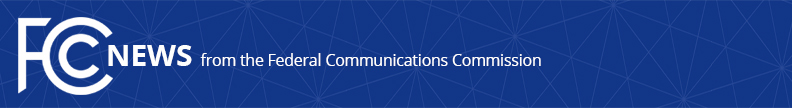 Media Contact: Neil Grace, (202) 418-0506neil.grace@fcc.govFor Immediate ReleaseCHAIRMAN PAI ANNOUNCES INTENT TO ESTABLISH ADVISORY COMMITTEE ON DIVERSITY AND DIGITAL EMPOWERMENT  -- WASHINGTON, April 24, 2017 – Federal Communications Commission Chairman Ajit Pai today made the following statement regarding his intent to establish a new federal advisory committee, the Advisory Committee on Diversity and Digital Empowerment:“Every American should have the opportunity to participate in the communications marketplace, no matter their race, gender, religion, ethnicity, or sexual orientation.  In order to help the FCC advance that goal, I am pleased to announce that I intend to establish the Advisory Committee on Diversity and Digital Empowerment.  This Committee will be charged with providing recommendations to the FCC on empowering all Americans.  For example, the Committee could help the FCC promote diversity in the communications industry by assisting in the establishment of an incubator program and could identify ways to combat digital redlining.  “Once the paperwork to stand up the Committee has been completed, the FCC will issue a Public Notice soliciting membership applications and providing additional details about the Committee’s work.”###
Office of Media Relations: (202) 418-0500ASL Videophone: 1-844-432-2275TTY: (888) 835-5322Twitter: @FCCwww.fcc.gov/office-media-relationsThis is an unofficial announcement of Commission action.  Release of the full text of a Commission order constitutes official action.  See MCI v. FCC, 515 F.2d 385 (D.C. Cir. 1974).